جامعة سوهاج                                                            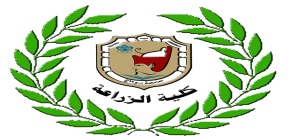 كلية الزراعةقسم علوم الألبانأعلانسوف يتم عقد أمتحان العملىلمادة ميكربيولوجيا الآغذية والالبانلبرنامج علوم وتكنولوجيا الاغذية( المستوى الثالث)للعام الجامعى2017 /2018 ميوم الاحد الموافق 10/12/2017ممن الساعة 9 الى 11 صباحاً .                                                                                                                أستاذالمادة       د / عبداللاه عبداللطيف عبدالله